DADOS PESSOAIS INSCRIÇÃO: Assinalar com X 1º SEMESTRE 2º SEMESTRE ATIVIDADES COMPLEMENTARESPretendo ser contactado para mais informações ou inscrição para as seguintes atividades complementares (Assinalar com X)DOCUMENTAÇÃO NECESSÁRIA PARA 1ª MATRÍCULA  1 FotografiaDocumento de identificação  ou Ficha de Identificação de dados pessoaisAutorizo a utilização dos dados fornecidos (nome, morada e endereço eletrónico) para envio posterior, pela Universidade Católica Portuguesa, de informação sobre atividades nas suas áreas de intervenção. 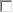 DATA: _____/______/________  	 	ASSINATURA: __________________________________  PROPINAS E PRAZOS DE INSCRIÇÃO  TAXAS E PROPINAPRAZOS DE INSCRIÇÃO1º SemestreUnidades Curriculares – 25 de setembro2º SemestreUnidades Curriculares – 20 de janeiroPENALIZAÇÕES DE ATRASO:•    Inscrição fora de prazo - 80€ + 25% nos três primeiros dias e 50% nos seguintes por cada UC
•    Inscrição fora de prazo noutras atividades do Programa - 5% por dia até atingir 100%Nome:   Morada: Código Postal: Localidade: Nº Contribuinte:Doc. Identificação: Telemóvel:Telefone:Email:Habilitações Académicas:Atividade Profissional:Unidades Curriculares 2ª 4ª 5ª 5ª 10.00-12.30 Teatro e outras Artes PerformativasDocente: Henrique Manuel PereiraReligiões e Geopolítica II Docente: Vítor TeixeiraAteliers de Conservação PreventivaDocente: Maria Aguiar Unidades Curriculares 3ª 4ª 5ª 5ª 10.00-12.30 Teatro e outras Artes PerformativasDocente: Henrique Manuel PereiraHistória Mística e Fabulosa do MundoDocente: Vítor TeixeiraO Futuro Hoje - um olhar multidisciplinarDocente: VáriosCoro | Coro do Centro Regional do Porto Maestro: Pedro MonteiroIniciativas de Voluntariado, Culturais e Espirituais | Unidade para o Desenvolvimento Integral da Pessoa (UDIP) Coordenação: Carmo ThemudoNatal no Porto: acolhimento de Estudantes Internacionais e partilha de tradições | International Office Coordenação: Magda FerroPrograma de Voluntariado no Viveiro do Futuro | Grupo de Estudos Ambientais Coordenação: Ana Maria Pereira1. Taxa inscrição semestral 80,00 €2. Propina Mensal por Unidade Curricular4 mensalidades1º semestre – out. 2019 a jan. 2020; 2º semestre – fev. a maio 2020 (Não inclui deslocações e/ou eventuais ingressos em visitas que integrem o plano da unidade curricular)80,00 €3. Inscrição Atividades ComplementaresGratuíto